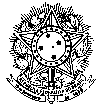 SERVIÇO PÚBLICO FEDERALMINISTÉRIO DA EDUCAÇÃOUNIVERSIDADE FEDERAL FLUMENSETERMO DE AUTORIZAÇÃO PARA DEPÓSITO DE EXEMPLARNome completo do autor:Título do trabalho:Tipo: (   ) Dissertação de mestrado (    ) Tese de doutorado	( ) Relatório de pesquisa de estágio pós-doutoralInformação de acesso ao documento:Liberação para publicação: (   ) Total				(   ) Parcial*Em caso de publicação parcial, especifique os capítulos a serem retidos: ____________________________________________________________________________________.Em caso de restrição, justifique o motivo e indique o período: ____________________________________________________________________________________.*A restrição poderá ser mantida por até um ano a partir da data de autorização da publicação. A extensão deste prazo suscita justificativa junto à Biblioteca Depositante. O resumo e os metadados ficarão sempre disponibilizados.Declaração de distribuição não-exclusivaAo assinar e entregar esta licença, o autor:a) Concede à Universidade Federal Fluminense o direito não-exclusivo de arquivar, reproduzir, converter (como definido a seguir), comunicar e/ou distribuir em seu Repositório Institucional, o documento entregue (incluindo o resumo/abstract) em formato digital ou por qualquer outro meio;b) Concede ao Programa de Pós-Graduação em Ciência da Informação o direito não exclusivode autorizar a  CAPES a divulgar, por meio da plataforma Sucupira, o documento nela depositado (incluindo o resumo/abstract) em formato digital ou por qualquer outro meio;c) Declara que autoriza a Universidade Federal Fluminense a arquivar mais de uma cópia deste documento e convertê-lo, sem alterar o seu conteúdo, para qualquer formato de arquivo, meio ou suporte, para efeitos de segurança, preservação e acesso.d) Declara que o documento entregue e informação associada, faz parte do seu trabalho original, e que detém o direito de conceder a terceiros os direitos contidos nesta licença. Declara também que a entrega do documento não infringe, os direitos de qualquer outra pessoa ou entidade.e) Declara que, no caso do documento entregue conter material do qual não detém os direitos de autor, obteve a autorização do respectivo detentor desses direitos, com vista a poder por sua vez autorizar a Universidade Federal Fluminense a utilizá-los legalmente. Declara também que esse material cujos direitos são de terceiros está claramente identificado e reconhecido no texto ou conteúdo do documento entregue.f) Se o documento entregue é baseado em trabalho financiado ou apoiado por outra instituição que não a Universidade Federal Fluminense, declara que cumpriu quaisquer obrigações exigidas pelo respectivo contrato ou acordo.A Universidade Federal Fluminense identificará claramente o (s) nome(s) do(s) autor(es) dos direitos do documento entregue e não fará qualquer alteração, para além do previsto nas alíneas anteriores.Local e data_______________________________________Assinatura do Autor e/ou detentor dos direitos autorais